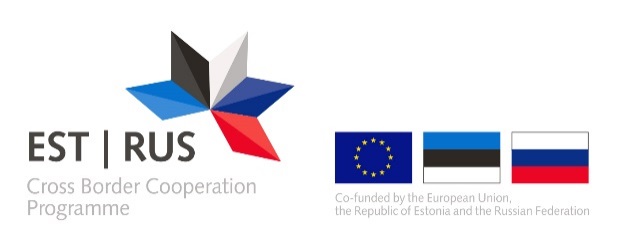 eMS PROJECT APPLICATION FORM drafting toolESTONIA-RUSSIA PROGRAMME 2014-2020FULL APPLICATION FORMProject identification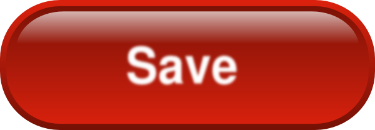 Project summaryProgramme Co-financing (based on information filled in sections PARTNERS and Partner budget)Please do not fill it in! The table will be filled in automatically as soon as Budget section is completed by the project Please do not fill it in! The table will be filled in automatically as soon as Work package list is completed by the project PARTNERSPartner list This table will be filled in automatically after inserting information about PartnersPartnership DescriptionPROJECT PARTNERSProject partner 1Project partner 2The number of Partners is not limited! Please, note that in the case of associated partner the particular role of the partner should be described. PROJECT DESCRIPTIONProject RelevanceProject Focus 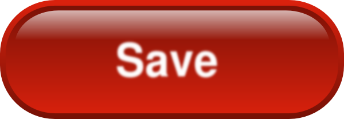 Project Context Horizontal principles (cross-cutting issues)Project risks Project Result Indicator WORK PLANWork Package ListWork package P PreparationWork package M ManagementWork package T1 Core activityMain outputsPlease describe project main outputs that will be delivered based on the activities carried out in this work package. For each project main output a programme output indicator should be chosen. Please note that they need to have the same measurement unit.       Target groups Sustainability of Main Outputs The number of outputs and activities is not limited!Work package I1 Investment Main outputsPlease describe project main outputs that will be delivered based on the activities carried out in this work package. For each project main output a programme output indicator should be chosen. Please note that they need to have the same measurement unit. Target groups Sustainability of Main Outputs Work package C Communication and visibility Objectives Target groupsDefine periods PROJECT BUDGETPartner BudgetPartner 1Partner 2Activities outsidePROJECT BUDGET OVERVIEW The table will be filled in automatically in accordance with Project Budget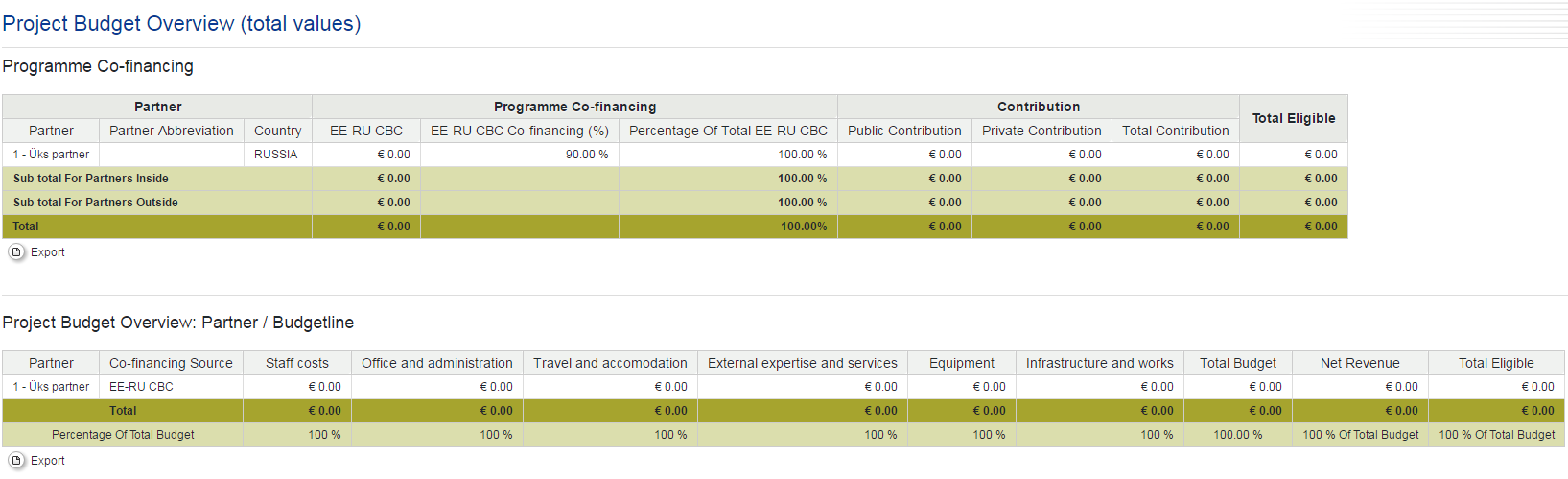 Project title                             (max 2000 characters)Project AcronymProject number (assigned automatically)Programme thematic objective Programme specific area Name of the Lead partner organisation/original languageName of the lead partner organisation/EnglishProject durationX months X daysStart dateEnd dateFILL IN THIS FIELD AFTER THE ENTIRE APPLICATION FORM HAS BEEN COMPLETED.Please give a short overview of the project and describe:•the common challenge of the programme area you are jointly tackling in your project;•the overall objective of the project and the expected change your project will make to the current situation;•the main outputs you will produce and who will benefit from them;•the main activities and how they contribute to achieving project objectives and results;•the approach you plan to take and why is cross-border/transnational approach needed;•what is new/original about it.Please note that, in case of approval, parts of this summary will be published on the programme's web site. It should be clear, easily readable, self-explanatory and without references to other parts of the application form and other documents. Please pay attention that all the questions are answered!                                                                    (max 5000 characters)PartnerPartnerPartnerProgramme co-financingProgramme co-financingProgramme co-financingContributionContributionContributionTotal eligiblePartnerPartner abbreviationCountryEU-RU CBC EU-RU CBC co-financing (%)Percentageof total EU-RU CBC PubliccontributionPrivatecontributionTotalcontributionTotal eligibleSubtotal for partners insideSubtotal for partners insideSubtotal for partners insideSubtotal for partners outsideSubtotal for partners outsideSubtotal for partners outsideTotalTotalTotalProgramme Output Indicators Project Output Indicator TargetsMeasurment UnitProject Main Output Quantification TargetProject Main Output NumberProject Main Output Titlepre-definedO.I1.1pre-definedO.T1.1NumberNameCountryInside programme areaAbbreviationRoleAssociated to In case of Associated partner only In case of Associated partner onlyPartnership Concept. Describe the relevance of partners and their need of involvement                                                        (max 2000 characters)Strategic Partnership. Please describe the role of each partner and expected benefit for the project.(max 2000 characters)Associated partners. Please describe role of each associated partner (if any).(max 2000 characters)Partner role in the projectLead partner or partnerName of the organisation in original language                                        Name of the organisation in EnglishAbbreviation of organization Department/unit/division (optional)Address Address Area RUSSIA (RU) or EESTI (EE)Country Russia (RU00) or Eesti (EE00)Region Pskov Oblast (RU003)Leningrad Oblast (RU002)Sankt-Petersburg (RU001)Lõuna-Eesti (EE008)Põhja-Eesti (adjoining region) (EE001)Kesk-Eesti (EE006)Kirde-Eesti (EE007)From Other Regions (for associates)EESTI (EE)LATVIJA (LV)RUSSIA (RU)SUOMI / FINLAND (FI)other (xxxxx)Postal codeCityStreetHouse numberHomepageLegal and Financial Information Legal and Financial Information Type of partnerNational, regional and local public authoritiesAssociations that are formed by regional or local authoritiesPublic equivalent bodies, which are financed by national, regional, or local authoritiesOther bodies that are governed by public legal acts, (e.g., municipal and national enterprises, trade unions, medical institutions, museums, etc.)Associations that are formed by bodies which are governed by public legal actsNGOs and other non-profit-making bodiesEducational organisationsSmall or medium-sized enterprises (SMEs) (only within TO 1)otherLegal StatusPrivate or publicCo-financing rate (%)Is your organisation entitled to recover VAT based on national legislation for the activities implemented in the project?No, partlyyesVAT numberRegistration numberLegal Representative Legal Representative first namelast namee-mail addressphone numberContact Person (person in charge of project submission who will receive all eMS feedback)Contact Person (person in charge of project submission who will receive all eMS feedback) first name last name e-mail address phone numberExperiences Of PartnerWhich are the organisation’s experiences and thematic competences and experiences relevant for the project?                                                                   (max 2000 characters)Benefit What is the benefit for the organisation from participating in the project?                                                                   (max 2000 characters)Other projects    Please describe the organisation's experience (if any) in participating in and/or managing international/ EU co-financed/ national projects or other projects(max 2000 characters)Partner role in the projectLead partner or partnerName of the organisation in original language                                        Name of the organisation in EnglishAbbreviation of organization Department/unit/division (optional)Address Address Area RUSSIA (RU) or EESTI (EE)Country Russia (RU00) or Eesti (EE00)Region Pskov Oblast (RU003)Leningrad Oblast (RU002)Sankt-Petersburg (RU001)Lõuna-Eesti (EE008)Põhja-Eesti (adjoining region) (EE001)Kesk-Eesti (EE006)Kirde-Eesti (EE007)From Other Regions (for associates)EESTI (EE)LATVIJA (LV)RUSSIA (RU)SUOMI / FINLAND (FI)other (xxxxx)Postal codeCityStreetHouse numberHomepageLegal and Financial Information Legal and Financial Information Type of partnerNational, regional and local public authoritiesAssociations that are formed by regional or local authoritiesPublic equivalent bodies, which are financed by national, regional, or local authoritiesOther bodies that are governed by public legal acts, (e.g., municipal and national enterprises, trade unions, medical institutions, museums, etc.)Associations that are formed by bodies which are governed by public legal actsNGOs and other non-profit-making bodiesEducational organisationsSmall or medium-sized enterprises (SMEs) (only within TO 1)otherLegal StatusPrivate or publicCo-financing rate (%)Is your organisation entitled to recover VAT based on national legislation for the activities implemented in the project?No, partlyyesVAT numberRegistration numberLegal RepresentativeLegal Representativefirst namelast namee-mail addressphone numberContact Person (person in charge of project submission who will receive all eMS feedback)Contact Person (person in charge of project submission who will receive all eMS feedback) first name last name e-mail address phone numberExperiences Of PartnerWhich are the organisation’s experiences and thematic competences and experiences relevant for the project?                                                                   (max 2000 characters)Benefit What is the benefit for the organisation from participating in the project?                                                                  (max 2000 characters)Other projects    Please describe the organisation's experience (if any) in participating in and/or managing international/ EU co-financed/ national projects or other projects(max 2000 characters)Cross-border ChallengeWhat are the common cross-border challenges that will be tackled by the project?
Please describe the relevance of your project for the programme area in terms of common challenges and/or joint assets addressed?(max 4000 characters)                                                                                    Project approachWhat is the project's approach in addressing these common challenges and/or joint assets and what is new about the approach the project takes?

Please describe new solutions that will be developed during the project and/or existing solutions that will be adopted and implemented during the project lifetime and in what way the approach goes beyond existing practice in the sector/programme area/participating countries.(max 4000 characters)Cooperation ReasonWhy is cross-border/transnational cooperation needed to achieve the project's objectives and results?Please explain why the project goals cannot be efficiently reached acting only on a national/regional/local level and/or describe what benefits the project partners/target groups/project area gain in taking a cross-border/transnational approach(max 4000 characters)Cooperation CriteriaPlease select all cooperation criteria that apply to your project and describe how you will fulfil them:Joint Development Joint Implementation Joint ManagementJoint Financing(max 2000 characters for each criteria)Project Main Overall ObjectiveProgramme TO Specific area preselected(max 2000 characters)                                                                                    Programme Result IndicatorSelect one programme result indicator your project will contribute toProject Main Results What are the project results and how do they link to the programme result indicator?
Specify one or more project results and describe their contribution to the programme result indicator.(max 2000 characters)Project Specific Objectives (Project results)Which are the specific objectives the project will be working towards?Define max. 3 project specific objectivesIn order to create a new specific objective, please push the button “Add Project Specific Objective”Please provide a short explanation on the defined specific objectives(max 1000 characters)Project Context How does the project contribute to wider strategies and policies?Please describe the project's contribution to relevant strategies and policies; in particular, those concerning the project or programme area.(max 4000 characters)                                                                                    SynergiesWhat are the synergies with other past or current EU and other projects or initiatives the project makes use of?(max 4000 characters)                                                                                    KnowledgeHow does the project build on available knowledge?Please describe the experiences/lessons learned the project draws on, and other available knowledge the project capitalises on. (max 4000 characters)Please indicate which type of contribution to horizontal principles applies to the project, and justify the choice.Please indicate which type of contribution to horizontal principles applies to the project, and justify the choice.Please indicate which type of contribution to horizontal principles applies to the project, and justify the choice.Horizontal principlesType of contributionDescription of the contributionSustainable development (environment)(max 500 characters)Neutral, negative positiveEqual opportunity and non-discrimination(max 500 characters)Neutral, negative positive Equality between men and women(max 500 characters)Neutral, negative positiveHIV prevention(max 500 characters)Neutral, negative positiveStart dateEnd dateRisk impact Risk likelihood lowmediumhighnot likelylikelyvery likelyTitleTitleRisk DescriptionRisk Mitigation (max 2000 characters)(max 2000 characters)Additional thematic result indicatorsPlease indicate to which indicators the project results will contribute (selecting those indicators of relevance for the project scope and the planned achievements) and a brief explanation specifying the expected contribution together with quantification The whole list of indicators is performed in JOP in accordance with Thematic objectivesAdditional thematic result indicatorsPlease indicate to which indicators the project results will contribute (selecting those indicators of relevance for the project scope and the planned achievements) and a brief explanation specifying the expected contribution together with quantification The whole list of indicators is performed in JOP in accordance with Thematic objectivesAdditional thematic result indicatorsPlease indicate to which indicators the project results will contribute (selecting those indicators of relevance for the project scope and the planned achievements) and a brief explanation specifying the expected contribution together with quantification The whole list of indicators is performed in JOP in accordance with Thematic objectivesAdditional thematic result indicatorsPlease indicate to which indicators the project results will contribute (selecting those indicators of relevance for the project scope and the planned achievements) and a brief explanation specifying the expected contribution together with quantification The whole list of indicators is performed in JOP in accordance with Thematic objectivesThematic result indicatorMeasurement Unit(predefined)Target(please, do not indicate target value, already defined by the programme)Explanation max 2000 characters WP Details WP TitleWP Start dateWP End dateWP Budget (will appear as soon as budget inserted by partners)WP Details Project PreparationPartner involved  -  please choose only the responsible partner!Number, Name, Role and Abbreviation of involved partners Number, Name, Role and Abbreviation of involved partners Number, Name, Role and Abbreviation of involved partners Number, Name, Role and Abbreviation of involved partners Summary Summary description and objective of the work package including explanation of how partners will be involved (who will do what).(max 2000 characters)Summary Summary description and objective of the work package including explanation of how partners will be involved (who will do what).(max 2000 characters)Summary Summary description and objective of the work package including explanation of how partners will be involved (who will do what).(max 2000 characters)Summary Summary description and objective of the work package including explanation of how partners will be involved (who will do what).(max 2000 characters)Summary Summary description and objective of the work package including explanation of how partners will be involved (who will do what).(max 2000 characters)WP Details WP TitleWP Start dateWP End dateWP Budget (will appear as soon as budget inserted by partners)WP Details Project ManagementWP responsible partnerPartner involved - please choose only the responsible partner!Number, Name, Role and Abbreviation of involved partners Number, Name, Role and Abbreviation of involved partners Number, Name, Role and Abbreviation of involved partners Number, Name, Role and Abbreviation of involved partners Description Describe how the management on the strategic and operational level will be carried out in the project, specifically:•structure, responsibilities and procedures for the day-to-day management and co-ordination•communication within the partnership•reporting and evaluation procedures•risk and quality management•indicate whether the management is foreseen to be externalised (max 2000 characters)Description Describe how the management on the strategic and operational level will be carried out in the project, specifically:•structure, responsibilities and procedures for the day-to-day management and co-ordination•communication within the partnership•reporting and evaluation procedures•risk and quality management•indicate whether the management is foreseen to be externalised (max 2000 characters)Description Describe how the management on the strategic and operational level will be carried out in the project, specifically:•structure, responsibilities and procedures for the day-to-day management and co-ordination•communication within the partnership•reporting and evaluation procedures•risk and quality management•indicate whether the management is foreseen to be externalised (max 2000 characters)Description Describe how the management on the strategic and operational level will be carried out in the project, specifically:•structure, responsibilities and procedures for the day-to-day management and co-ordination•communication within the partnership•reporting and evaluation procedures•risk and quality management•indicate whether the management is foreseen to be externalised (max 2000 characters)Description Describe how the management on the strategic and operational level will be carried out in the project, specifically:•structure, responsibilities and procedures for the day-to-day management and co-ordination•communication within the partnership•reporting and evaluation procedures•risk and quality management•indicate whether the management is foreseen to be externalised (max 2000 characters)Activity numberActivity Title Start dateEnd dateA.M.1(max 255 characters)DescriptionPlease provide a description of activity in general (max 2000 characters)DescriptionPlease provide a description of activity in general (max 2000 characters)DescriptionPlease provide a description of activity in general (max 2000 characters)DescriptionPlease provide a description of activity in general (max 2000 characters)Output numberOutput of this activity Target valueD.M.1.1Please, describe output delivered by this activity Activity numberActivity Title Start dateEnd dateA.M.2(max 255 characters)DescriptionPlease provide a description of activity in general (max 2000 characters)DescriptionPlease provide a description of activity in general (max 2000 characters)DescriptionPlease provide a description of activity in general (max 2000 characters)DescriptionPlease provide a description of activity in general (max 2000 characters)Output numberOutput of this activity Target valueD.M.2.1Please, describe output delivered by this activity WP Details WP TitleWP Start dateWP End dateWP Budget (will appear as soon as budget inserted by partners)WP Details WP responsible partnerPartner involved - please choose only the responsible partner!Number, Name, Role and Abbreviation of involved partners Number, Name, Role and Abbreviation of involved partners Number, Name, Role and Abbreviation of involved partners Number, Name, Role and Abbreviation of involved partners Summary of Core Activity  (max 2000 characters)Summary of Core Activity  (max 2000 characters)Summary of Core Activity  (max 2000 characters)Summary of Core Activity  (max 2000 characters)Summary of Core Activity  (max 2000 characters)Output codeOutput Title Output Description Programme Output indicator  QuantityO.T1.1(max 255 characters)(max 2000 characters)Target group Target group involvement Business support organizationCultural organizationsEducation/training centre and schoolGeneral publicHigher education and researchInfrastructure  and (public) service providerInterest groups including NGOsInternational organization under inter-national lawInternational organization under national law Local public authorityRegional public authorityNational public authoritySectoral agency (umbrella organization)SMESport institutionsOther How will you involve target groups (and other shareholders) in the development of the project main outputs? (max 2000 characters)How will the project main output be further used once the project has ended?
Please describe concrete measures (including e.g. institutional structures, financial sources, etc.) taken during and after project implementation to ensure the durability of the project main output. If relevant, please explain who will be responsible and/or the owner of the output.(max 2000 characters)How will the project main output be further used once the project has ended?
Please describe concrete measures (including e.g. institutional structures, financial sources, etc.) taken during and after project implementation to ensure the durability of the project main output. If relevant, please explain who will be responsible and/or the owner of the output.(max 2000 characters)How will the project main output be further used once the project has ended?
Please describe concrete measures (including e.g. institutional structures, financial sources, etc.) taken during and after project implementation to ensure the durability of the project main output. If relevant, please explain who will be responsible and/or the owner of the output.(max 2000 characters)How will the project main output be further used once the project has ended?
Please describe concrete measures (including e.g. institutional structures, financial sources, etc.) taken during and after project implementation to ensure the durability of the project main output. If relevant, please explain who will be responsible and/or the owner of the output.(max 2000 characters)How will the project ensure that the project outputs are applicable and replicable by other organisations/regions/countries outside of the current partnership?
Please describe to what extent it will be possible to transfer the outputs to other organisations/regions/countries outside of the current partnership.(max 2000 characters)How will the project ensure that the project outputs are applicable and replicable by other organisations/regions/countries outside of the current partnership?
Please describe to what extent it will be possible to transfer the outputs to other organisations/regions/countries outside of the current partnership.(max 2000 characters)How will the project ensure that the project outputs are applicable and replicable by other organisations/regions/countries outside of the current partnership?
Please describe to what extent it will be possible to transfer the outputs to other organisations/regions/countries outside of the current partnership.(max 2000 characters)How will the project ensure that the project outputs are applicable and replicable by other organisations/regions/countries outside of the current partnership?
Please describe to what extent it will be possible to transfer the outputs to other organisations/regions/countries outside of the current partnership.(max 2000 characters)Activity numberActivity Title Start dateEnd dateA.T1.1(max 255 characters)DescriptionPlease provide a description of activity in general(max 2000 characters)DescriptionPlease provide a description of activity in general(max 2000 characters)DescriptionPlease provide a description of activity in general(max 2000 characters)DescriptionPlease provide a description of activity in general(max 2000 characters) Output numberOutput of this activityTarget valueD.T1.1.1Please, describe output delivered by this activity (max 255 characters)WP Details WP TitleWP Start dateWP End dateWP Budget (will appear as soon as budget inserted by partners)WP Details WP responsible partnerPartner involved - please choose only the responsible partner!Number, Name, Role and Abbreviation of involved partners Number, Name, Role and Abbreviation of involved partners Number, Name, Role and Abbreviation of involved partners Number, Name, Role and Abbreviation of involved partners Summary of Investment  (max 2000 characters)Summary of Investment  (max 2000 characters)Summary of Investment  (max 2000 characters)Summary of Investment  (max 2000 characters)Summary of Investment  (max 2000 characters)Justification Explain the need for investment to achieve project objectives and results.Describe clearly the cross-border relevance of the investment.Describe who is benefiting (e.g. partners, regions, end-users, etc.) from this investment and in what way.In case of pilot investment, please clarify which problem it tackles, which findings you expect from it, how it can be replicated and how the experience coming from it will be used for the benefit of the programme area(max 2000 characters)Justification Explain the need for investment to achieve project objectives and results.Describe clearly the cross-border relevance of the investment.Describe who is benefiting (e.g. partners, regions, end-users, etc.) from this investment and in what way.In case of pilot investment, please clarify which problem it tackles, which findings you expect from it, how it can be replicated and how the experience coming from it will be used for the benefit of the programme area(max 2000 characters)Justification Explain the need for investment to achieve project objectives and results.Describe clearly the cross-border relevance of the investment.Describe who is benefiting (e.g. partners, regions, end-users, etc.) from this investment and in what way.In case of pilot investment, please clarify which problem it tackles, which findings you expect from it, how it can be replicated and how the experience coming from it will be used for the benefit of the programme area(max 2000 characters)Justification Explain the need for investment to achieve project objectives and results.Describe clearly the cross-border relevance of the investment.Describe who is benefiting (e.g. partners, regions, end-users, etc.) from this investment and in what way.In case of pilot investment, please clarify which problem it tackles, which findings you expect from it, how it can be replicated and how the experience coming from it will be used for the benefit of the programme area(max 2000 characters)Justification Explain the need for investment to achieve project objectives and results.Describe clearly the cross-border relevance of the investment.Describe who is benefiting (e.g. partners, regions, end-users, etc.) from this investment and in what way.In case of pilot investment, please clarify which problem it tackles, which findings you expect from it, how it can be replicated and how the experience coming from it will be used for the benefit of the programme area(max 2000 characters)Location Of The InvestmentPlease, indicate location of the physical investment. Please Provide also an addressLocation Of The InvestmentPlease, indicate location of the physical investment. Please Provide also an addressArea Russia (RU)Estonia (EE)Region Pskov Oblast (RU003)Leningrad Oblast (RU002)Sankt-Petersburg (RU001)Lõuna-Eesti (EE008)Põhja-Eesti (adjoining region) (EE001)Kesk-Eesti (EE006)Kirde-Eesti (EE007)Location description(max 2000 characters)Location description(max 2000 characters)Risks Associated With The InvestmentDescription of the risks associated with the investment, go/no-go decisions, etc. (if any)(max 2000 characters)Risks Associated With The InvestmentDescription of the risks associated with the investment, go/no-go decisions, etc. (if any)(max 2000 characters)Investment DocumentationPlease list all documents (technical documentation and permissions (e.g. building permits)) relevant to this work package and attached to this project application.(max 2000 characters)Investment DocumentationPlease list all documents (technical documentation and permissions (e.g. building permits)) relevant to this work package and attached to this project application.(max 2000 characters)OwnershipWho owns the site where the investment is located?
Who will retain ownership of the investment at the end of the project?
Who will take care of maintenance of the investment? How will this be done? (max 2000 characters)OwnershipWho owns the site where the investment is located?
Who will retain ownership of the investment at the end of the project?
Who will take care of maintenance of the investment? How will this be done? (max 2000 characters)Output codeOutput Title Output Description Programme Output indicator QuantityO.I1.1(max 255 characters)(max 2000 characters)Target group Target group involvement How will you involve target groups (and other shareholders) in the development of the project main outputs? (max 2000 characters)How will the project main output be further used once the project has ended?
Please describe concrete measures (including e.g. institutional structures, financial sources, etc.) taken during and after project implementation to ensure the durability of the project main output. If relevant, please explain who will be responsible and/or the owner of the output.(max 2000 characters)How will the project main output be further used once the project has ended?
Please describe concrete measures (including e.g. institutional structures, financial sources, etc.) taken during and after project implementation to ensure the durability of the project main output. If relevant, please explain who will be responsible and/or the owner of the output.(max 2000 characters)How will the project main output be further used once the project has ended?
Please describe concrete measures (including e.g. institutional structures, financial sources, etc.) taken during and after project implementation to ensure the durability of the project main output. If relevant, please explain who will be responsible and/or the owner of the output.(max 2000 characters)How will the project main output be further used once the project has ended?
Please describe concrete measures (including e.g. institutional structures, financial sources, etc.) taken during and after project implementation to ensure the durability of the project main output. If relevant, please explain who will be responsible and/or the owner of the output.(max 2000 characters)How will the project ensure that the project outputs are applicable and replicable by other organizations/regions/countries outside of the current partnership?
Please describe to what extent it will be possible to transfer the outputs to other organizations/regions/countries outside of the current partnership.(max 2000 characters)How will the project ensure that the project outputs are applicable and replicable by other organizations/regions/countries outside of the current partnership?
Please describe to what extent it will be possible to transfer the outputs to other organizations/regions/countries outside of the current partnership.(max 2000 characters)How will the project ensure that the project outputs are applicable and replicable by other organizations/regions/countries outside of the current partnership?
Please describe to what extent it will be possible to transfer the outputs to other organizations/regions/countries outside of the current partnership.(max 2000 characters)How will the project ensure that the project outputs are applicable and replicable by other organizations/regions/countries outside of the current partnership?
Please describe to what extent it will be possible to transfer the outputs to other organizations/regions/countries outside of the current partnership.(max 2000 characters)Activity numberActivity Title Start dateEnd dateA.I1.1(max 255 characters)DescriptionPlease provide a description of activity in a short  (max 2000 characters)DescriptionPlease provide a description of activity in a short  (max 2000 characters)DescriptionPlease provide a description of activity in a short  (max 2000 characters)DescriptionPlease provide a description of activity in a short  (max 2000 characters) Output numberOutput of this activityTarget valueD.I1.1.1Please, describe output delivered by this activity (max 255 characters)WP Details WP TitleWP Start dateWP End dateWP Budget (will appear as soon as budget inserted by partners)WP Details WP responsible partnerPartner involved - please choose only the responsible partner!Number, Name, Role and Abbreviation of involved partners Number, Name, Role and Abbreviation of involved partners Number, Name, Role and Abbreviation of involved partners Number, Name, Role and Abbreviation of involved partners Summary Summary description and objective of the work package including explanation of how partners will be involved (who will do what) (max 2000 characters)Summary Summary description and objective of the work package including explanation of how partners will be involved (who will do what) (max 2000 characters)Summary Summary description and objective of the work package including explanation of how partners will be involved (who will do what) (max 2000 characters)Summary Summary description and objective of the work package including explanation of how partners will be involved (who will do what) (max 2000 characters)Summary Summary description and objective of the work package including explanation of how partners will be involved (who will do what) (max 2000 characters)Project objectives Communication objectives Approach Tactics  (max 2000 characters)Approach Tactics  (max 2000 characters)Raise awarenessInfluence attitudeIncrease knowledgeChange behaviourActivity numberActivity Title Start dateEnd dateA.С.1From drop-boxDescriptionPlease provide a description of activity in a short  (max 255 characters)DescriptionPlease provide a description of activity in a short  (max 255 characters)DescriptionPlease provide a description of activity in a short  (max 255 characters)DescriptionPlease provide a description of activity in a short  (max 255 characters)Output numberOutput of this activityTarget valueDelivery month D.C.1.1Please, describe output delivered by this activityTarget group/-sPlease further specify the target groups (max 2000 characters per group)Target ValuePlease indicate the size of the target group you will reachBusiness support organisationsCultural organizationsEducation/training centre and schoolGeneral publicHigher education and researchInfrastructure  and (public) service providerInterest groups including NGOsInternational organization under inter-national lawInternational organization under national law Local public authorityRegional public authorityNational public authoritySectoral agency (umbrella organization)SMESport institutionsOtherenterprises, excluding SMEs Start dateEnd dateReporting datePeriod 0Period 1Period 2Period 3Period 4Period 5Period 6Budget lineWP PPreparation WP MManagement WP T1Core activity WP I1Investment WP C Communication TotalSumStaff costs Office and administration costs (flat rate up to 7% of eligible direct costs excluding investment costs)Travel and accommodation costsExternal expertise and servicesEquipmentInvestment Net revenueTotal:Budget linePeriod 0Period 1 Period 2Period 3Sum Staff costs Office and administration costs (flat rate up to 7% of eligible direct costs excluding investment costs)Travel and accommodation costsExternal expertise and servicesEquipmentInvestmentNet revenueTotal:Budget lineWP PPreparation WP MManagement WP T1Core activityWP I1Investment WP C Communication TotalSumStaff costs Office and administration costs (flat rate up to 7% of eligible direct costs excluding investment costs)Travel and accommodation costsExternal expertise and servicesEquipmentInvestmentNet revenueTotal:Budget linePeriod 0Period 1 Period 2Period 3Sum Staff costs Office and administration costs (flat rate up to 7% of eligible direct costs excluding investment costs)Travel and accommodation costsExternal expertise and servicesEquipmentInvestmentNet revenueTotal:Please describe any activities outside the programme territory Please describe any activities outside the programme territory Total budget of activities to be carried out outside the programme area EE-RU CBC budget for activities outside (grant)  % of total project EE-RU CBC (indicative)